66. SPORTSZAKOS HALLGATÓK SPORTTALÁLKOZÓJASZOMBATHELY, 2017. október 5-6.A Nyíregyházi Egyetem Testnevelés és Sporttudományi Intézetének hallgatói és oktatói, 2017. október 5-6-án Szombathelyen részt vettek a 66. Sportszakos Hallgatók Sporttalálkozóján. 6 sportágban 53 versenyző és 7 oktató képviselte Egyetemünket.A Nyíregyházi Egyetem csapatvezetője: Pásztorné dr. Batta KláraOktatók: Hegedüs Ferenc, Moravecz Marianna, Oláh Dávid, Vajda Tamás, Vas László, Veress GyulaEredményekAtlétika 
1. hely: Zajácz Petra (távolugrás)
1. hely: Tucsa Veronika (súlylökés)
1. hely: Osváth Krisztina (800m)
1. hely: Szikszai Róbert (súlylökés)
1. hely: Kozma Bettina, Zajácz Petra, Guba Liliána, Osváth Krisztina (4x100m)
3. hely: Zajácz Petra: (gerelyhajítás)
3. hely: Cservenyák József (távolugrás)
3. hely: Káplár János (súlylökés)
4. hely: Tasi T. Dávid (100m)
4. hely: Szentpéteri Dániel (1500m)
Különdíj: Zajácz Petra a legeredményesebb női versenyző
Edző, oktató: Vas László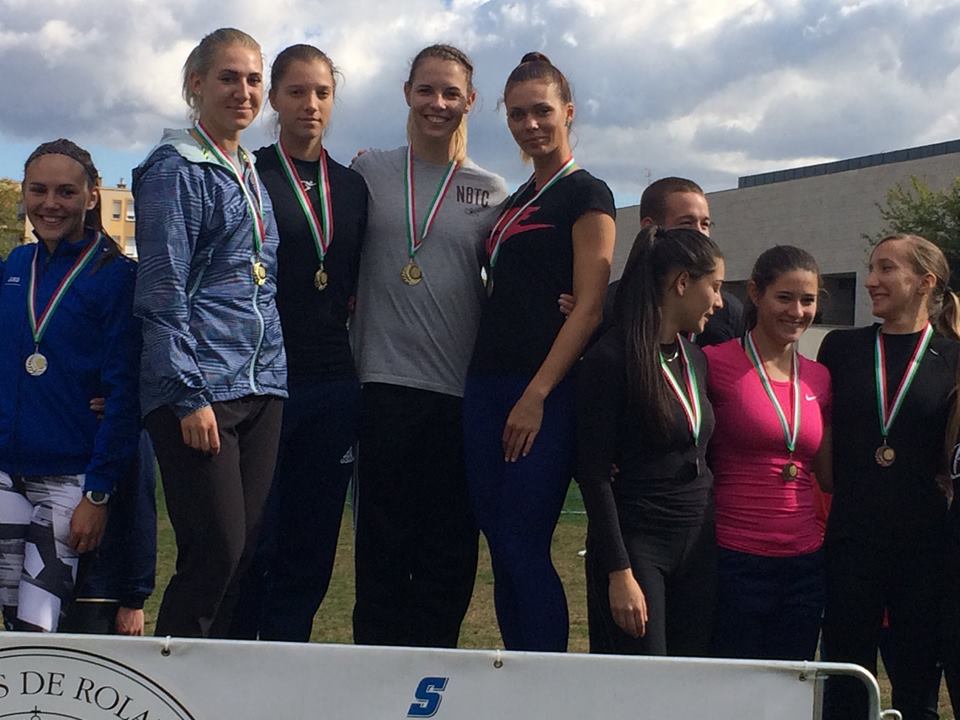 hely: Guba Liliána, Kozma Bettina, Zajácz Petra, Osváth Krisztina (4x100m)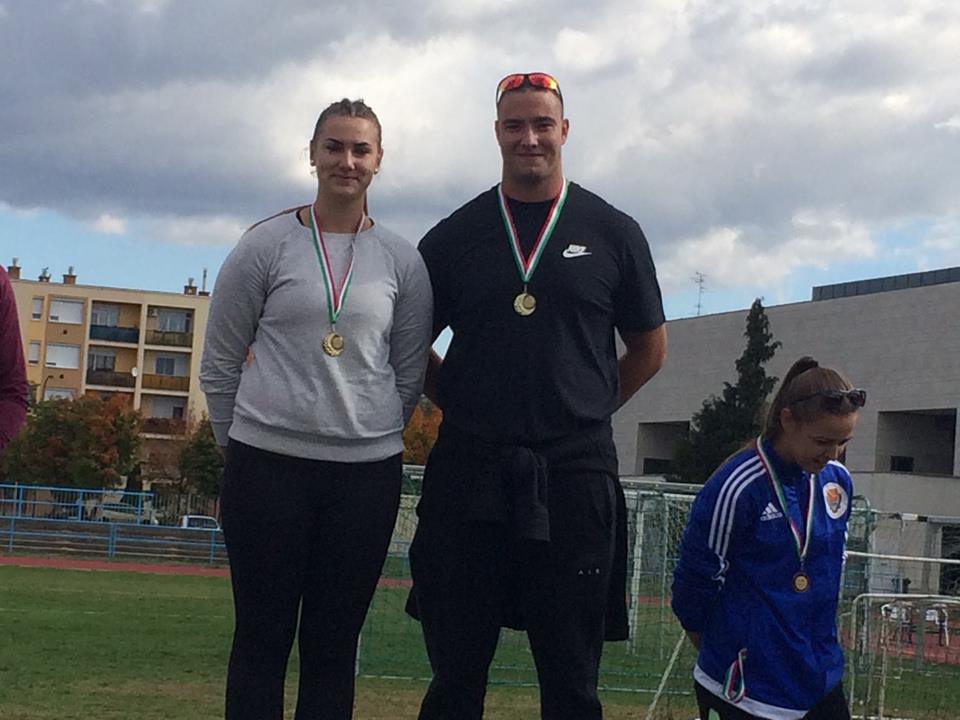 1. hely: Tucsa Veronika (súlylökés)
1. hely: Szikszai Róbert (súlylökés)
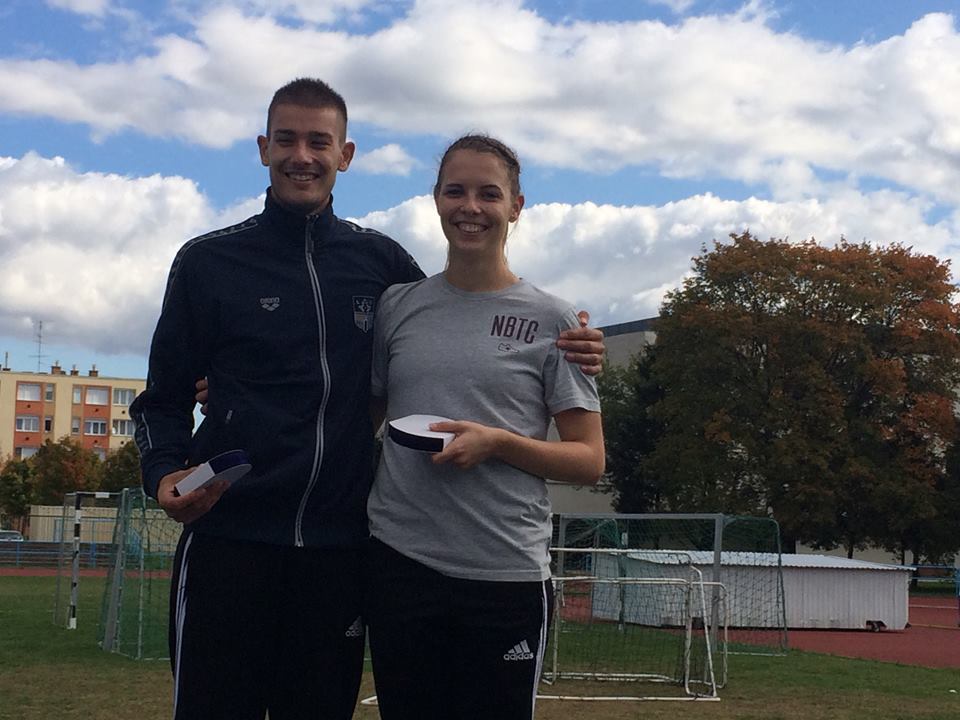 hely: Zajácz Petra (távolugrás)
3. hely: Zajácz Petra: (gerelyhajítás)Különdíj: Zajácz Petra a legeredményesebb női versenyző

Úszás
1. hely: Szurovcsják Ivett (50m mell)
1. hely: Szurovcsják Ivett (50m pillangó)
1. hely: Rábai Bence (50m gyors)
Edző, oktató: Vajda Tamás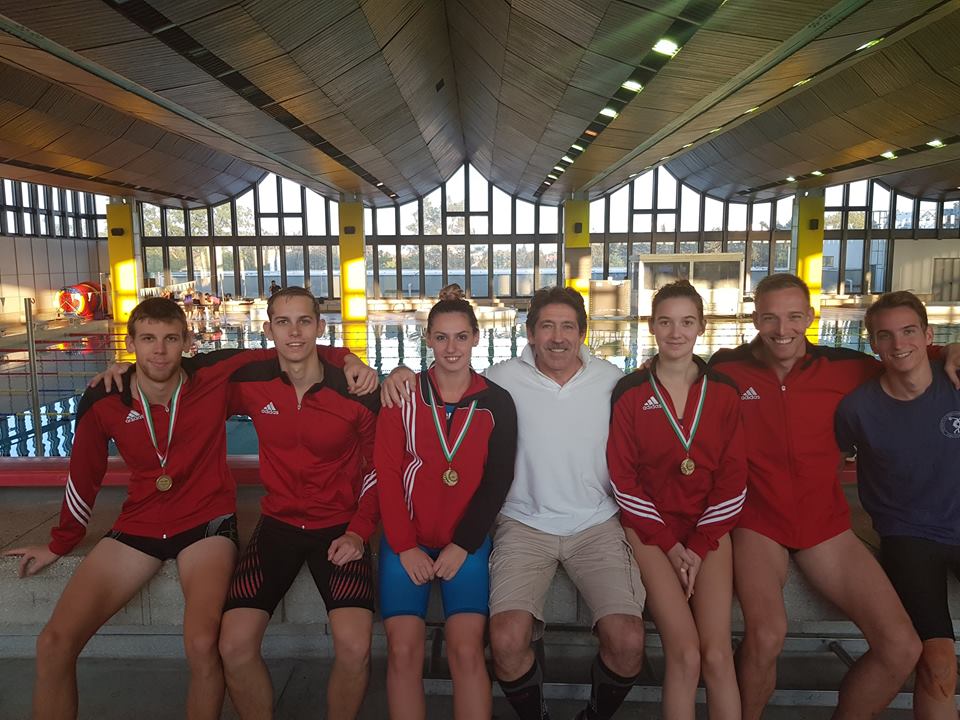 Rábai Bence, Varga Viktor, Szurovcsják Ivett, Vajda Tamás (edző), Nyári Petra, Erdős Zoltán, Fülöp ÁrpádRöplabda (mix) 1. hely
Edző, oktató: Veress Gyula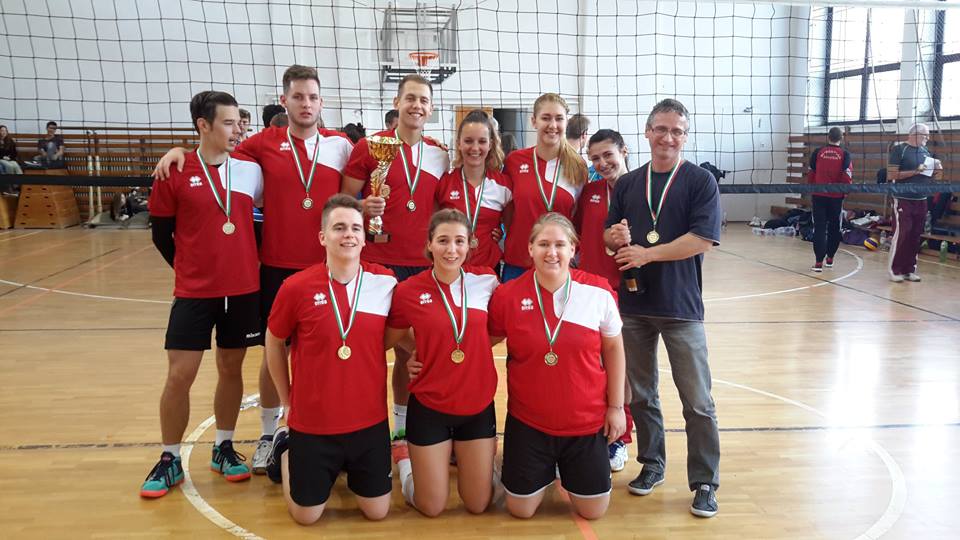 Vass Renátó, Demeter Ádám, Hubicska Patrik, Gulyás Vivien, Molnár Anita, Csák Viktória, Veress Gyula (edző), F. Nagy Bence Gábor, Sitku Tamara, Berényi EszterFérfi kosárlabda2. helyLegeredményesebb játékos: Földesi Norbert – 63 pontEdző, oktató: Hegedüs Ferenc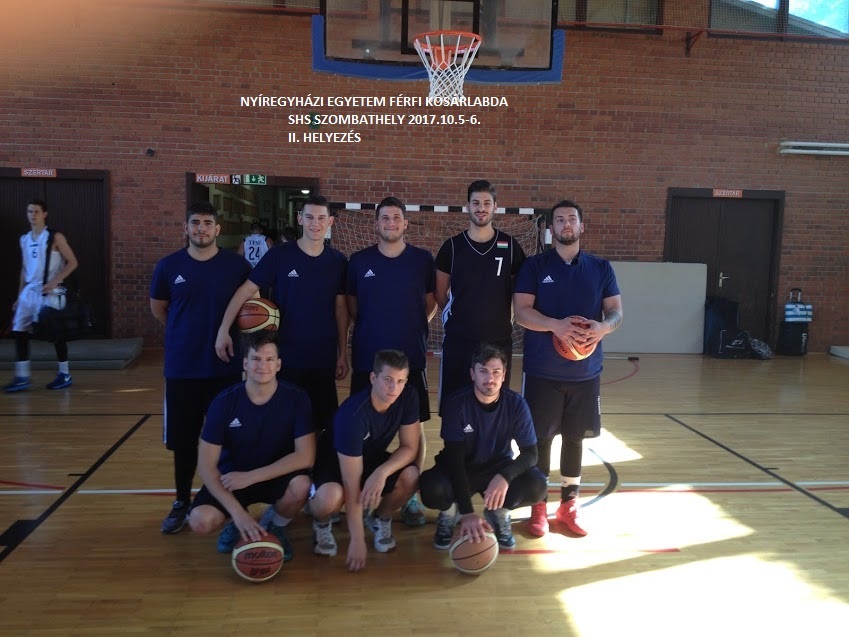 Virág Imre, Kovács Zoltán, Földesi Norbert, Szondi Kristóf, Jánkfalvi Máté, Horányi András, Varga Felicián, Szarvas RenátóEdző: Hegedüs FerencKispályás labdarúgás 3. hely
Edző, oktató: Oláh Dávid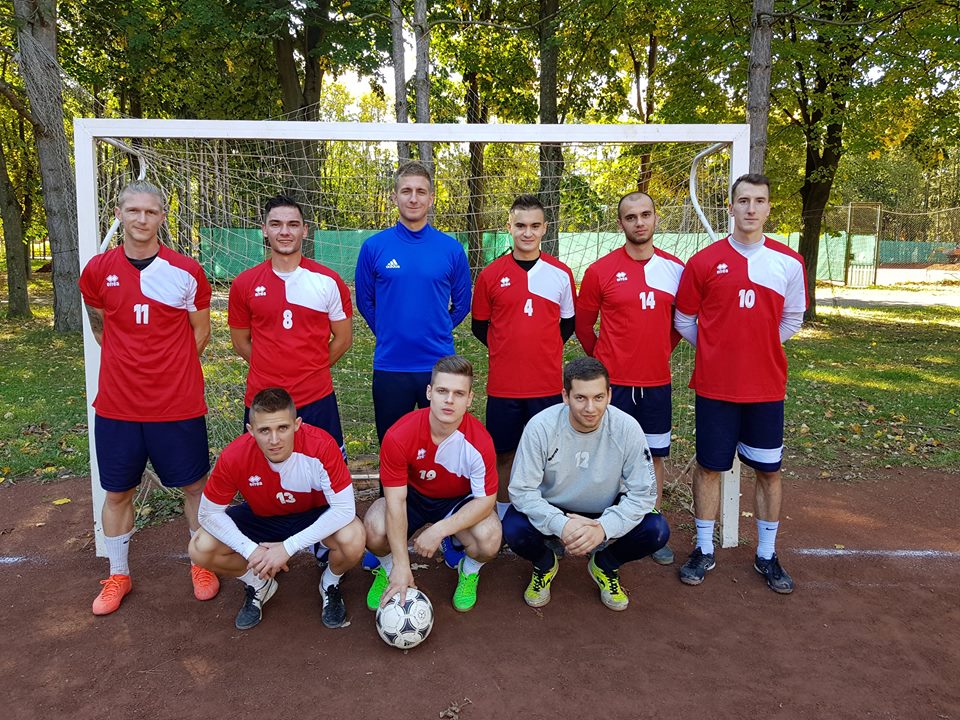 Tóth Tamás, Somogyi Márk, Oláh Dávid (edző), Szentannai Zoltán, Gergely Balázs, Majoros ÁdámKovács László, Légrádi Gergő, Hajzer TamásNői kézilabda4. helyEdző, oktató: Moravecz Marianna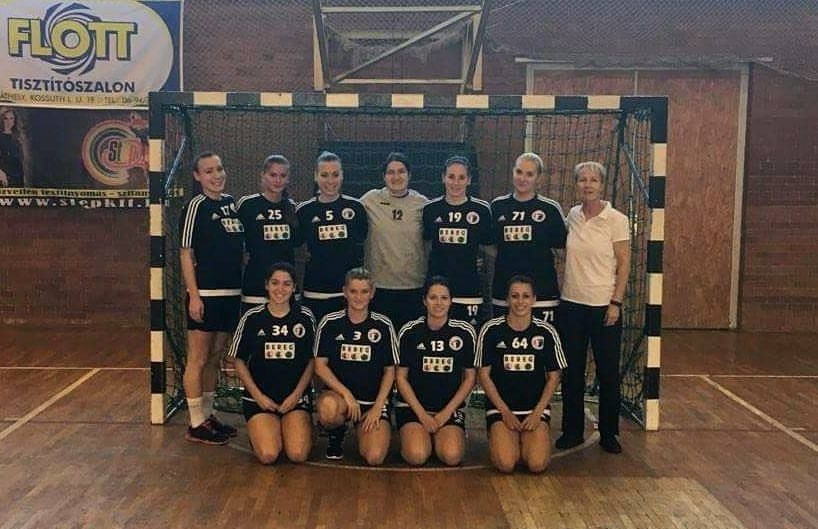 Szoboszlai Fruzsina, Kavalecz Ivett, Szoboszlai Noémi, Miklovicz Bernadett, Papp Andrea Tóth Szilvia, Moravecz Marianna (edző),Dőry Orsolya Kavalecz Klaudia, Bakó Lívia, Négyesi Tünde 